Ремонт трубопровода 18 и 19 мая 2021 в селе Аграмаковка по ул. Ленина.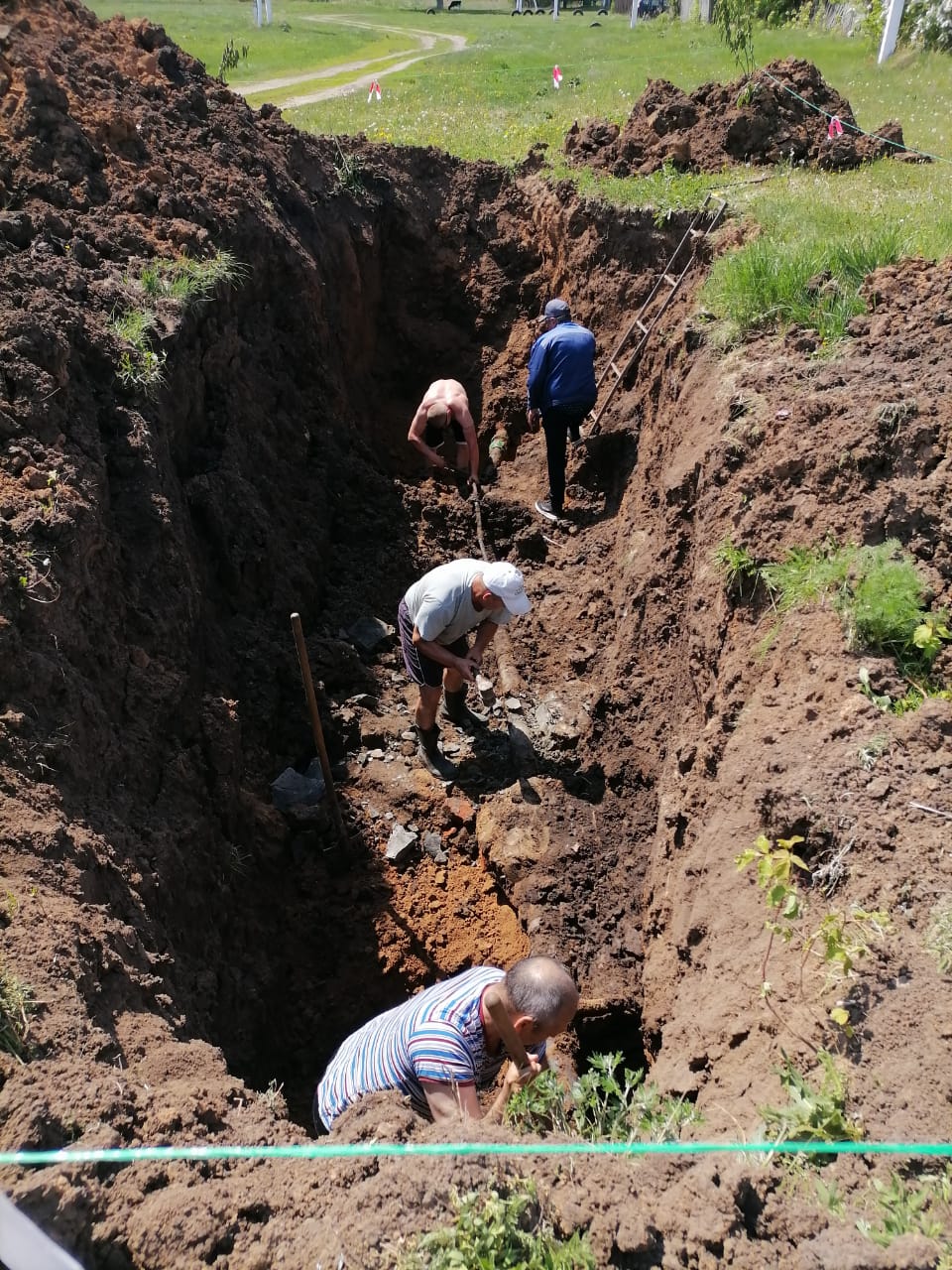 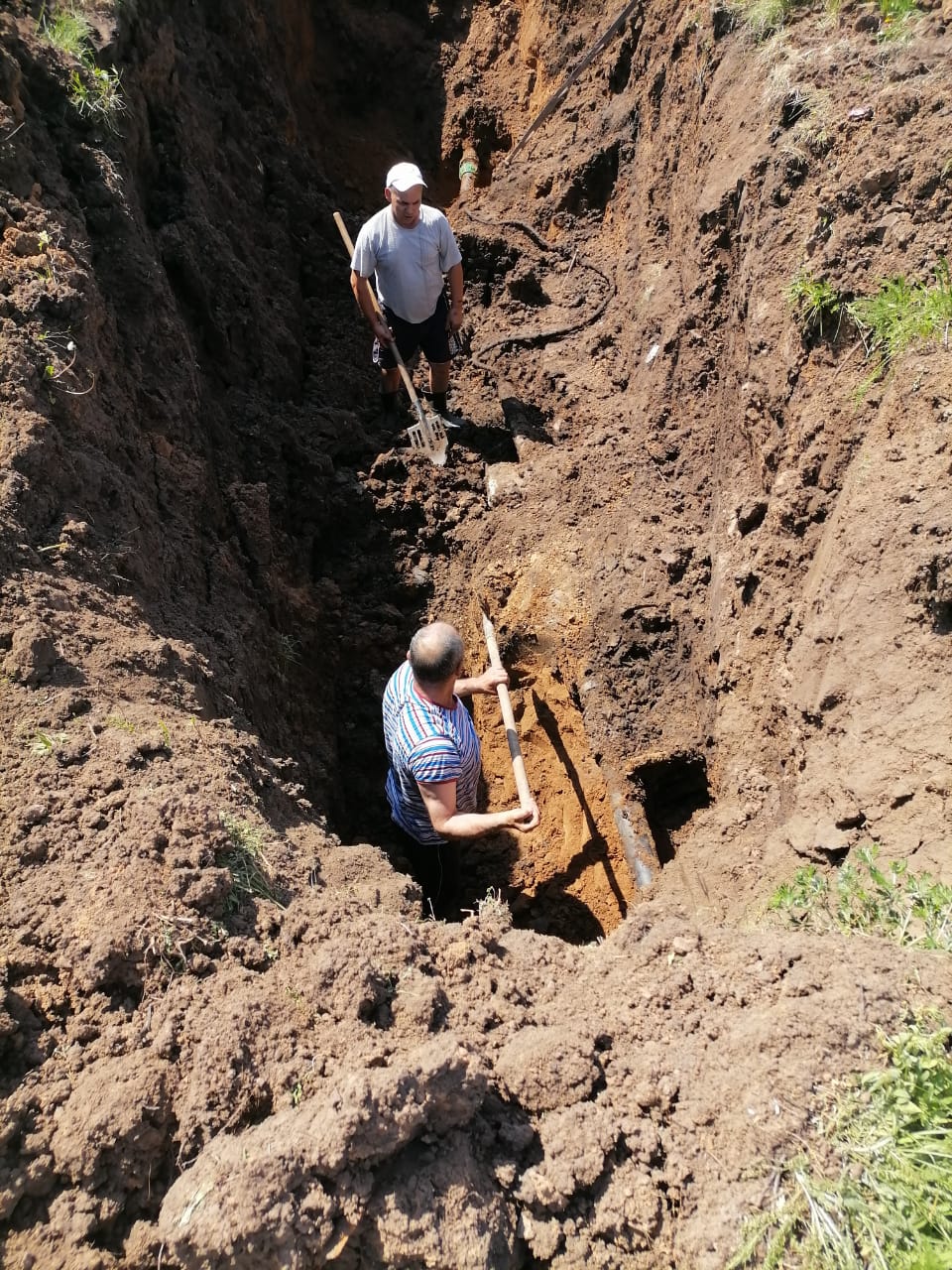 